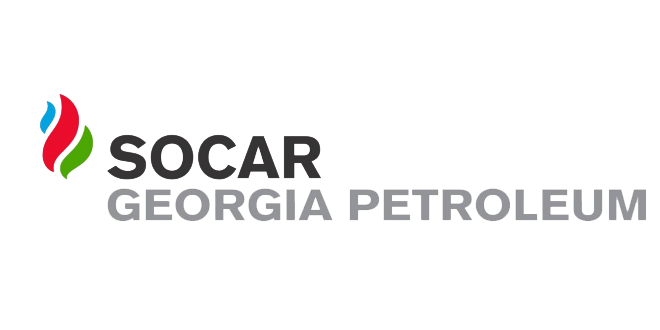 ელექტრონული ტენდერის განაცხადიiniciatori  გიორგი ლოლაძეTariRi08.11.2021№1ტენდერის აღწერილობაფასადების წმენდა/აღდგენა2კონკრეტული დავალება ფასადების და სხვადასხვა ზედაპირების წმენდა/პოლირება3მოთხოვნები პრეტენდენტების მიმართსამუშაოს შესრულება მასალების სპეციფიკის გათვალისწინებით. წინასწარი შესწავლა და ხსნარების შერჩევა ისე რომ არ მოხდეს ფასადის დაზიანება, შერჩეული ხსნარების შეთანხმება დამკვეთთან.4გადახდის პირობები განიხილება პრეტენდენტის შემოთავაზება5ტენდერის ვადები 15 კალენდარული დღე6ხელშკeრულების ვადები 30 კალენდარული დღე7საგარანტიო პირობები 2 წელი გარანტია 8sakontaqto piriგიორგი ლოლაძე 5557515059სხვა